สุขศึกษาและพลศึกษา บัญชี 1.1ส่วนบนของฟอร์มส่วนล่างของฟอร์มสุขศึกษาและพลศึกษา บัญชี 1.2ส่วนบนของฟอร์มส่วนล่างของฟอร์ม
ส่วนบนของฟอร์มส่วนล่างของฟอร์ม
ส่วนบนของฟอร์มส่วนล่างของฟอร์ม
ส่วนบนของฟอร์มส่วนล่างของฟอร์ม
ส่วนบนของฟอร์มส่วนล่างของฟอร์มสุขศึกษาและพลศึกษา บัญชี 2.1-สุขศึกษาและพลศึกษา บัญชี 2.2-สุขศึกษาและพลศึกษา บัญชี 3.1-สุขศึกษาและพลศึกษา บัญชี 3.2ส่วนบนของฟอร์มส่วนล่างของฟอร์ม686หนังสือเรียน สุขศึกษาและพลศึกษา
รายวิชา รายวิชาพื้นฐาน
กลุ่มสาระการเรียนรู้ สุขศึกษาและพลศึกษา
ชั้น มัธยมศึกษาปีที่ 1
ผู้จัดพิมพ์ องค์การค้าของ สกสค. 
ผู้เรียบเรียง สำนักงานคณะกรรมการการศึกษาขั้นพื้นฐาน กระทรวงศึกษาธิการ
[ประกาศ ][ตัวอย่างเนื้อหา ]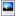 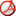 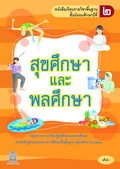 687หนังสือเรียน สุขศึกษาและพลศึกษา
รายวิชา รายวิชาพื้นฐาน
กลุ่มสาระการเรียนรู้ สุขศึกษาและพลศึกษา
ชั้น มัธยมศึกษาปีที่ 2
ผู้จัดพิมพ์ องค์การค้าของ สกสค.
ผู้เรียบเรียง สำนักงานคณะกรรมการการศึกษาขั้นพื้นฐาน กระทรวงศึกษาธิการ
[ประกาศ ][ตัวอย่างเนื้อหา ]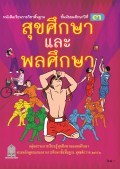 688หนังสือเรียน สุขศึกษาและพลศึกษา 
รายวิชา รายวิชาพื้นฐาน
กลุ่มสาระการเรียนรู้ สุขศึกษาและพลศึกษา
ชั้น มัธยมศึกษาปีที่ 3
ผู้จัดพิมพ์ องค์การค้าของ สกสค.
ผู้เรียบเรียง สำนักงานคณะกรรมการการศึกษาขั้นพื้นฐาน
[ประกาศ ][ตัวอย่างเนื้อหา ]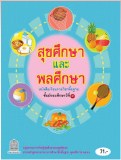 689หนังสือเรียน สุขศึกษาและพลศึกษา
รายวิชา รายวิชาพื้นฐาน
กลุ่มสาระการเรียนรู้ สุขศึกษาและพลศึกษา
ชั้น มัธยมศึกษาปีที่ 4
ผู้จัดพิมพ์ องค์การค้าของ สกสค. 
ผู้เรียบเรียง สำนักงานคณะกรรมการการศึกษาขั้นพื้นฐาน กระทรวงศึกษาธิการ
[ประกาศ ][ตัวอย่างเนื้อหา ]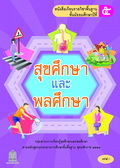 690หนังสือเรียน สุขศึกษาและพลศึกษา
รายวิชา รายวิชาพื้นฐาน
กลุ่มสาระการเรียนรู้ สุขศึกษาและพลศึกษา
ชั้น มัธยมศึกษาปีที่ 5
ผู้จัดพิมพ์ องค์การค้าของ สกสค.
ผู้เรียบเรียง สำนักงานคณะกรรมการการศึกษาขั้นพื้นฐาน กระทรวงศึกษาธิการ
[ประกาศ ][ตัวอย่างเนื้อหา ]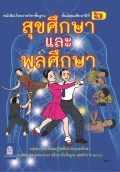 691หนังสือเรียน สุขศึกษาและพลศึกษา 
รายวิชา รายวิชาพื้นฐาน
กลุ่มสาระการเรียนรู้ สุขศึกษาและพลศึกษา
ชั้น มัธยมศึกษาปีที่ 6
ผู้จัดพิมพ์ องค์การค้าของ สกสค.
ผู้เรียบเรียง สำนักงานคณะกรรมการการศึกษาขั้นพื้นฐาน
[ประกาศ ][ตัวอย่างเนื้อหา ]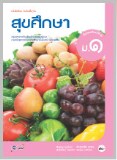 59หนังสือเรียน สุขศึกษา ม.1
รายวิชา รายวิชาพื้นฐาน
กลุ่มสาระการเรียนรู้ สุขศึกษาและพลศึกษา
ชั้น มัธยมศึกษาปีที่ 1
ผู้จัดพิมพ์ บริษัท อักษรเจริญทัศน์ อจท. จำกัด
ผู้เรียบเรียง นางสาวพรสุข หุ่นนิรันดร์ และคณะ
[ใบประกัน ][ตัวอย่างเนื้อหา ]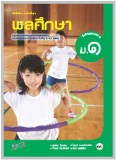 60หนังสือเรียน พลศึกษา ม.1
รายวิชา รายวิชาพื้นฐาน
กลุ่มสาระการเรียนรู้ สุขศึกษาและพลศึกษา
ชั้น มัธยมศึกษาปีที่ 1
ผู้จัดพิมพ์ บริษัท อักษรเจริญทัศน์ อจท. จำกัด
ผู้เรียบเรียง นางสาวสุขพัชรา ซิ้มเจริญ และคณะ
[ใบประกัน ][ตัวอย่างเนื้อหา ]61หนังสือเรียน สุขศึกษาและพลศึกษา
รายวิชา รายวิชาพื้นฐาน
กลุ่มสาระการเรียนรู้ สุขศึกษาและพลศึกษา
ชั้น มัธยมศึกษาปีที่ 1
ผู้จัดพิมพ์ บริษัท สำนักพิมพ์วัฒนาพานิช จำกัด
ผู้เรียบเรียง นายสมหมาย แตงสกุล และคณะ
[ใบประกัน ][ตัวอย่างเนื้อหา ]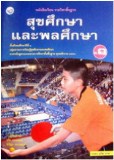 62หนังสือเรียน สุขศึกษาและพลศึกษา
รายวิชา รายวิชาพื้นฐาน
กลุ่มสาระการเรียนรู้ สุขศึกษาและพลศึกษา
ชั้น มัธยมศึกษาปีที่ 1
ผู้จัดพิมพ์ สำนักพิมพ์ บริษัท พัฒนาคุณภาพวิชาการ (พว.) จำกัด
ผู้เรียบเรียง นายอุทัย สงวนพงศ์ และนางสุนัฏฐา สงวนพงศ์
[ใบประกัน ][ตัวอย่างเนื้อหา ]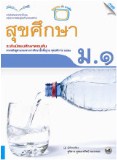 63หนังสือเรียน สุขศึกษา
รายวิชา รายวิชาพื้นฐาน
กลุ่มสาระการเรียนรู้ สุขศึกษาและพลศึกษา
ชั้น มัธยมศึกษาปีที่ 1
ผู้จัดพิมพ์ บริษัท สำนักพิมพ์แม็ค จำกัด
ผู้เรียบเรียง นางสุจิตรา สุคนธทรัพย์ และคณะ
[ใบประกัน ][ตัวอย่างเนื้อหา ]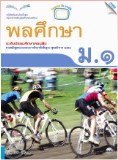 64หนังสือเรียน พลศึกษา
รายวิชา รายวิชาพื้นฐาน
กลุ่มสาระการเรียนรู้ สุขศึกษาและพลศึกษา
ชั้น มัธยมศึกษาปีที่ 1
ผู้จัดพิมพ์ บริษัท สำนักพิมพ์แม็ค จำกัด
ผู้เรียบเรียง นายศุภฤกษ์ มั่นใจตน
[ใบประกัน ][ตัวอย่างเนื้อหา ]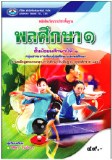 65หนังสือเรียน พลศึกษา 1
รายวิชา รายวิชาพื้นฐาน
กลุ่มสาระการเรียนรู้ สุขศึกษาและพลศึกษา
ชั้น มัธยมศึกษาปีที่ 1
ผู้จัดพิมพ์ บริษัท สำนักพิมพ์เอมพันธ์ จำกัด
ผู้เรียบเรียง นายปรีชา ไวยโภคา
[ใบประกัน ][ตัวอย่างเนื้อหา ]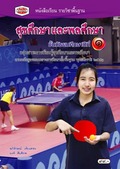 66หนังสือเรียน สุขศึกษาและพลศึกษา
รายวิชา รายวิชาพื้นฐาน
กลุ่มสาระการเรียนรู้ สุขศึกษาและพลศึกษา
ชั้น มัธยมศึกษาปีที่ 1
ผู้จัดพิมพ์ บริษัท สำนักพิมพ์ประสานมิตร (ปสม.) จำกัด
ผู้เรียบเรียง นายอภิลักษณ์ เทียนทอง และนายยงค์ สันติภพ
[ใบประกัน ][ตัวอย่างเนื้อหา ]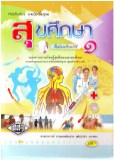 67หนังสือเรียน สุขศึกษา
รายวิชา รายวิชาพื้นฐาน
กลุ่มสาระการเรียนรู้ สุขศึกษาและพลศึกษา
ชั้น มัธยมศึกษาปีที่ 1
ผู้จัดพิมพ์ สำนักพิมพ์ศูนย์ส่งเสริมวิชาการ
ผู้เรียบเรียง นายแพทย์สมชาย สุพันธุ์วณิช และคณะ
[ใบประกัน ][ตัวอย่างเนื้อหา ]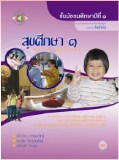 68หนังสือเรียน สุขศึกษา 1
รายวิชา รายวิชาพื้นฐาน
กลุ่มสาระการเรียนรู้ สุขศึกษาและพลศึกษา
ชั้น มัธยมศึกษาปีที่ 1
ผู้จัดพิมพ์ บริษัท ศูนย์หนังสือเมืองไทย จำกัด
ผู้เรียบเรียง นางฉวีวรรณ สรณารักษ์ และคณะ
[ใบประกัน ][ตัวอย่างเนื้อหา ]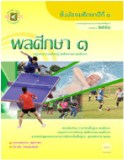 69หนังสือเรียน พลศึกษา ม.1
รายวิชา รายวิชาพื้นฐาน
กลุ่มสาระการเรียนรู้ สุขศึกษาและพลศึกษา
ชั้น มัธยมศึกษาปีที่ 1
ผู้จัดพิมพ์ บริษัท ศูนย์หนังสือเมืองไทย จำกัด
ผู้เรียบเรียง นางสาววรรณพรรณ ตุลยาพร และคณะ
[ใบประกัน ][ตัวอย่างเนื้อหา ]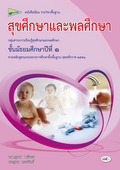 70หนังสือเรียน สุขศึกษาและพลศึกษา
รายวิชา รายวิชาพื้นฐาน
กลุ่มสาระการเรียนรู้ สุขศึกษาและพลศึกษา
ชั้น มัธยมศึกษาปีที่ 1
ผู้จัดพิมพ์ บริษัท สำนักพิมพ์วีบุ๊ค จำกัด
ผู้เรียบเรียง นายสุเทพ พณิชยา และนางสุมน คณานิตย์
[ใบประกัน ][ตัวอย่างเนื้อหา ]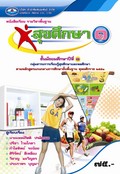 71หนังสือเรียน สุขศึกษา 1
รายวิชา รายวิชาพื้นฐาน
กลุ่มสาระการเรียนรู้ สุขศึกษาและพลศึกษา
ชั้น มัธยมศึกษาปีที่ 1
ผู้จัดพิมพ์ บริษัท สำนักพิมพ์เอมพันธ์ จำกัด
ผู้เรียบเรียง นายกิตติ ปรมัตถผล และคณะ
[ใบประกัน ][ตัวอย่างเนื้อหา ]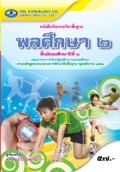 72หนังสือเรียน พลศึกษา 2
รายวิชา รายวิชาพื้นฐาน
กลุ่มสาระการเรียนรู้ สุขศึกษาและพลศึกษา
ชั้น มัธยมศึกษาปีที่ 2
ผู้จัดพิมพ์ บริษัท สำนักพิมพ์เอมพันธ์ จำกัด
ผู้เรียบเรียง นายปรีชา ไวยโภคา
[ใบประกัน ][ตัวอย่างเนื้อหา ]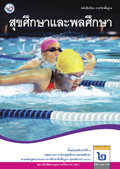 73หนังสือเรียน สุขศึกษาและพลศึกษา
รายวิชา รายวิชาพื้นฐาน
กลุ่มสาระการเรียนรู้ สุขศึกษาและพลศึกษา
ชั้น มัธยมศึกษาปีที่ 2
ผู้จัดพิมพ์ สำนักพิมพ์ บริษัท พัฒนาคุณภาพวิชาการ (พว.) จำกัด
ผู้เรียบเรียง นายอุทัย สงวนพงศ์ นางสุณัฏฐา สงวนพงศ์
[ใบประกัน ][ตัวอย่างเนื้อหา ]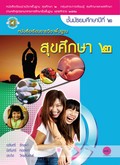 74หนังสือเรียน สุขศึกษา 2
รายวิชา รายวิชาพื้นฐาน
กลุ่มสาระการเรียนรู้ สุขศึกษาและพลศึกษา
ชั้น มัธยมศึกษาปีที่ 2
ผู้จัดพิมพ์ บริษัท ศูนย์หนังสือเมืองไทย จำกัด
ผู้เรียบเรียง นางเฉลิมศรี จักษุพา และคณะ
[ใบประกัน ][ตัวอย่างเนื้อหา ]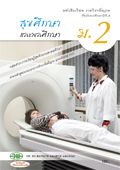 75หนังสือเรียน สุขศึกษาและพลศึกษา
รายวิชา รายวิชาพื้นฐาน
กลุ่มสาระการเรียนรู้ สุขศึกษาและพลศึกษา
ชั้น มัธยมศึกษาปีที่ 2
ผู้จัดพิมพ์ บริษัท สำนักพิมพ์วัฒนาพานิช จำกัด
ผู้เรียบเรียง นายสมหมาย แตงสกุล และคณะ
[ใบประกัน ][ตัวอย่างเนื้อหา ]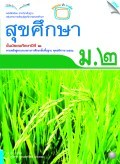 76หนังสือเรียน สุขศึกษา
รายวิชา รายวิชาพื้นฐาน
กลุ่มสาระการเรียนรู้ สุขศึกษาและพลศึกษา
ชั้น มัธยมศึกษาปีที่ 2
ผู้จัดพิมพ์ บริษัท สำนักพิมพ์แม็ค จำกัด
ผู้เรียบเรียง นางสุจิตรา สุคนธทรัพย์ และคณะ
[ใบประกัน ][ตัวอย่างเนื้อหา ]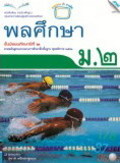 77หนังสือเรียน พลศึกษา
รายวิชา รายวิชาพื้นฐาน
กลุ่มสาระการเรียนรู้ สุขศึกษาและพลศึกษา
ชั้น มัธยมศึกษาปีที่ 2
ผู้จัดพิมพ์ บริษัท สำนักพิมพ์แม็ค จำกัด
ผู้เรียบเรียง นายสุชาติ ทวีพรปฐมกุล
[ใบประกัน ][ตัวอย่างเนื้อหา ]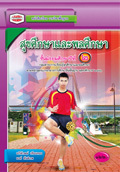 78หนังสือเรียน สุขศึกษาและพลศึกษา
รายวิชา รายวิชาพื้นฐาน
กลุ่มสาระการเรียนรู้ สุขศึกษาและพลศึกษา
ชั้น มัธยมศึกษาปีที่ 2
ผู้จัดพิมพ์ บริษัท สำนักพิมพ์ประสานมิตร (ปสม.) จำกัด
ผู้เรียบเรียง นายอภิลักษณ์ เทียนทอง และนายยงค์ สันติภพ
[ใบประกัน ][ตัวอย่างเนื้อหา ]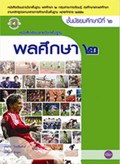 79หนังสือเรียน พลศึกษา 2
รายวิชา รายวิชาพื้นฐาน
กลุ่มสาระการเรียนรู้ สุขศึกษาและพลศึกษา
ชั้น มัธยมศึกษาปีที่ 2
ผู้จัดพิมพ์ บริษัท ศูนย์หนังสือเมืองไทย จำกัด
ผู้เรียบเรียง นายประกิต วิทยสัมพันธ์ และนางเฉลิมศรี จักษุพา
[ใบประกัน ][ตัวอย่างเนื้อหา ]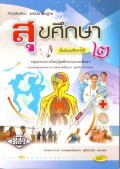 80หนังสือเรียน สุขศึกษา
รายวิชา รายวิชาพื้นฐาน
กลุ่มสาระการเรียนรู้ สุขศึกษาและพลศึกษา
ชั้น มัธยมศึกษาปีที่ 2
ผู้จัดพิมพ์ สำนักพิมพ์ศูนย์ส่งเสริมวิชาการ
ผู้เรียบเรียง นายแพทย์สมชาย สุพันธุ์วณิช และคณะ
[ใบประกัน ][ตัวอย่างเนื้อหา ]81หนังสือเรียน สุขศึกษา ม.2
รายวิชา รายวิชาพื้นฐาน
กลุ่มสาระการเรียนรู้ สุขศึกษาและพลศึกษา
ชั้น มัธยมศึกษาปีที่ 2
ผู้จัดพิมพ์ บริษัท อักษรเจริญทัศน์ อจท. จำกัด
ผู้เรียบเรียง นางสาวพรสุข หุ่นนิรันดร์ และคณะ
[ใบประกัน ][ตัวอย่างเนื้อหา ]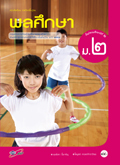 82หนังสือเรียน พลศึกษา ม.2
รายวิชา รายวิชาพื้นฐาน
กลุ่มสาระการเรียนรู้ สุขศึกษาและพลศึกษา
ชั้น มัธยมศึกษาปีที่ 2
ผู้จัดพิมพ์ บริษัท อักษรเจริญทัศน์ อจท. จำกัด
ผู้เรียบเรียง นางสาวสุขพัชรา ซิ้มเจริญ และนายไพบูลย์ กฤษณจักราวัฒน์
[ใบประกัน ][ตัวอย่างเนื้อหา ]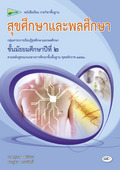 83หนังสือเรียน สุขศึกษาและพลศึกษา
รายวิชา รายวิชาพื้นฐาน
กลุ่มสาระการเรียนรู้ สุขศึกษาและพลศึกษา
ชั้น มัธยมศึกษาปีที่ 2
ผู้จัดพิมพ์ บริษัท สำนักพิมพ์วีบุ๊ค จำกัด
ผู้เรียบเรียง นายสุเทพ พณิชยา และนางสุมน คณานิตย์
[ใบประกัน ][ตัวอย่างเนื้อหา ]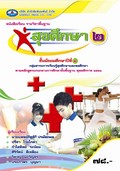 84หนังสือเรียน สุขศึกษา 2
รายวิชา รายวิชาพื้นฐาน
กลุ่มสาระการเรียนรู้ สุขศึกษาและพลศึกษา
ชั้น มัธยมศึกษาปีที่ 2
ผู้จัดพิมพ์ บริษัท สำนักพิมพ์เอมพันธ์ จำกัด
ผู้เรียบเรียง นายกิตติ ปรมัตถผล และคณะ
[ใบประกัน ][ตัวอย่างเนื้อหา ]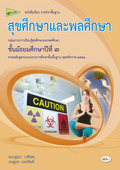 85หนังสือเรียน สุขศึกษาและพลศึกษา
รายวิชา รายวิชาพื้นฐาน
กลุ่มสาระการเรียนรู้ สุขศึกษาและพลศึกษา
ชั้น มัธยมศึกษาปีที่ 3
ผู้จัดพิมพ์ บริษัท สำนักพิมพ์วีบุ๊ค จำกัด
ผู้เรียบเรียง นายสุเทพ พณิชยา และนางสุมน คณานิตย์
[ใบประกัน ][ตัวอย่างเนื้อหา ]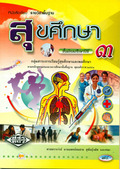 86หนังสือเรียน สุขศึกษา
รายวิชา รายวิชาพื้นฐาน
กลุ่มสาระการเรียนรู้ สุขศึกษาและพลศึกษา
ชั้น มัธยมศึกษาปีที่ 3
ผู้จัดพิมพ์ สำนักพิมพ์ศูนย์ส่งเสริมวิชาการ
ผู้เรียบเรียง นายแพทย์สมชาย สุพันธุ์วณิช และคณะ
[ใบประกัน ][ตัวอย่างเนื้อหา ]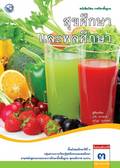 87หนังสือเรียน สุขศึกษาและพลศึกษา
รายวิชา รายวิชาพื้นฐาน
กลุ่มสาระการเรียนรู้ สุขศึกษาและพลศึกษา
ชั้น มัธยมศึกษาปีที่ 3
ผู้จัดพิมพ์ สำนักพิมพ์ บริษัท พัฒนาคุณภาพวิชาการ (พว.) จำกัด
ผู้เรียบเรียง นายอุทัย สงวนพงศ์และนางสุณัฏฐา สงวนพงศ์
[ใบประกัน ][ตัวอย่างเนื้อหา ]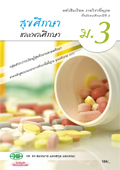 88หนังสือเรียน สุขศึกษาและพลศึกษา
รายวิชา รายวิชาพื้นฐาน
กลุ่มสาระการเรียนรู้ สุขศึกษาและพลศึกษา
ชั้น มัธยมศึกษาปีที่ 3
ผู้จัดพิมพ์ บริษัท สำนักพิมพ์วัฒนาพานิช จำกัด
ผู้เรียบเรียง นายสมหมาย แตงสกุล และคณะ
[ใบประกัน ][ตัวอย่างเนื้อหา ]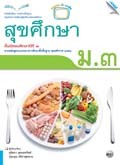 89หนังสือเรียน สุขศึกษา
รายวิชา รายวิชาพื้นฐาน
กลุ่มสาระการเรียนรู้ สุขศึกษาและพลศึกษา
ชั้น มัธยมศึกษาปีที่ 3
ผู้จัดพิมพ์ บริษัท สำนักพิมพ์แม็ค จำกัด
ผู้เรียบเรียง นางสุจิตรา สุคนธทรัพย์ และ นางรุ่งอรุณ เขียวพุ่มพวง
[ใบประกัน ][ตัวอย่างเนื้อหา ]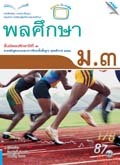 90หนังสือเรียน พลศึกษา
รายวิชา รายวิชาพื้นฐาน
กลุ่มสาระการเรียนรู้ สุขศึกษาและพลศึกษา
ชั้น มัธยมศึกษาปีที่ 3
ผู้จัดพิมพ์ บริษัท สำนักพิมพ์แม็ค จำกัด
ผู้เรียบเรียง นายวิสนศักดิ์ อ่วมเพ็ง และ นายคมชนัญ โวหาร
[ใบประกัน ][ตัวอย่างเนื้อหา ]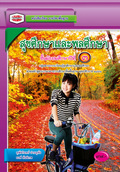 91หนังสือเรียน สุขศึกษาและพลศึกษา
รายวิชา รายวิชาพื้นฐาน
กลุ่มสาระการเรียนรู้ สุขศึกษาและพลศึกษา
ชั้น มัธยมศึกษาปีที่ 3
ผู้จัดพิมพ์ บริษัท สำนักพิมพ์ประสานมิตร (ปสม.) จำกัด
ผู้เรียบเรียง นางสาวสุพัชรินทร์ ปานอุทัย และนายยงค์ สันติภพ
[ใบประกัน ][ตัวอย่างเนื้อหา ]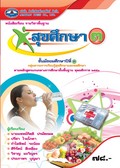 92หนังสือเรียน สุขศึกษา 3
รายวิชา รายวิชาพื้นฐาน
กลุ่มสาระการเรียนรู้ สุขศึกษาและพลศึกษา
ชั้น มัธยมศึกษาปีที่ 3
ผู้จัดพิมพ์ บริษัท สำนักพิมพ์เอมพันธ์ จำกัด
ผู้เรียบเรียง นายแพทย์กิตติ ปรมัตถผล และคณะ
[ใบประกัน ][ตัวอย่างเนื้อหา ]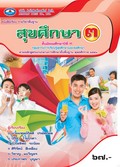 93หนังสือเรียน สุขศึกษา 3
รายวิชา รายวิชาพื้นฐาน
กลุ่มสาระการเรียนรู้ สุขศึกษาและพลศึกษา
ชั้น มัธยมศึกษาปีที่ 3
ผู้จัดพิมพ์ บริษัท สำนักพิมพ์เอมพันธ์ จำกัด
ผู้เรียบเรียง นายแพทย์กิตติ ปรมัตถผล และคณะ
[ใบประกัน ][ตัวอย่างเนื้อหา ]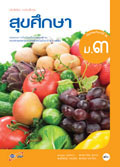 94หนังสือเรียน สุขศึกษา ม.3
รายวิชา รายวิชาพื้นฐาน
กลุ่มสาระการเรียนรู้ สุขศึกษาและพลศึกษา
ชั้น มัธยมศึกษาปีที่ 3
ผู้จัดพิมพ์ บริษัท อักษรเจริญทัศน์ อจท. จำกัด
ผู้เรียบเรียง นางสาวพรสุข หุ่นนิรันดร์ และคณะ
[ใบประกัน ][ตัวอย่างเนื้อหา ]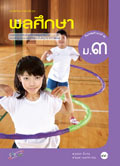 95หนังสือเรียน พลศึกษา ม.3
รายวิชา รายวิชาพื้นฐาน
กลุ่มสาระการเรียนรู้ สุขศึกษาและพลศึกษา
ชั้น มัธยมศึกษาปีที่ 3
ผู้จัดพิมพ์ บริษัท อักษรเจริญทัศน์ อจท. จำกัด
ผู้เรียบเรียง นางสาวสุขพัชรา ซิ้มเจริญ และนายไพบูลย์ กฤษณจักราวัฒน์
[ใบประกัน ][ตัวอย่างเนื้อหา ]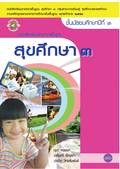 96หนังสือเรียน สุขศึกษา ๓
รายวิชา รายวิชาพื้นฐาน
กลุ่มสาระการเรียนรู้ สุขศึกษาและพลศึกษา
ชั้น มัธยมศึกษาปีที่ 3
ผู้จัดพิมพ์ บริษัท ศูนย์หนังสือเมืองไทย จำกัด
ผู้เรียบเรียง นางอุษา ทองยศ และคณะ
[ใบประกัน ][ตัวอย่างเนื้อหา ]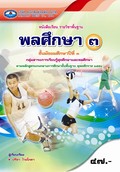 97หนังสือเรียน พลศึกษา 3
รายวิชา รายวิชาพื้นฐาน
กลุ่มสาระการเรียนรู้ สุขศึกษาและพลศึกษา
ชั้น มัธยมศึกษาปีที่ 3
ผู้จัดพิมพ์ บริษัท สำนักพิมพ์เอมพันธ์ จำกัด
ผู้เรียบเรียง นายปรีชา ไวยโภคา
[ใบประกัน ][ตัวอย่างเนื้อหา ]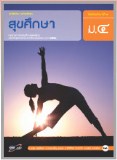 98หนังสือเรียน สุขศึกษา ม.4
รายวิชา รายวิชาพื้นฐาน
กลุ่มสาระการเรียนรู้ สุขศึกษาและพลศึกษา
ชั้น มัธยมศึกษาปีที่ 4
ผู้จัดพิมพ์ บริษัท อักษรเจริญทัศน์ อจท. จำกัด
ผู้เรียบเรียง นางสาวพรสุข หุ่นนิรันดร์ และคณะ
[ใบประกัน ][ตัวอย่างเนื้อหา ]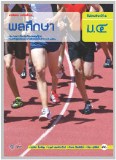 99หนังสือเรียน พลศึกษา ม.4
รายวิชา รายวิชาพื้นฐาน
กลุ่มสาระการเรียนรู้ สุขศึกษาและพลศึกษา
ชั้น มัธยมศึกษาปีที่ 4
ผู้จัดพิมพ์ บริษัท อักษรเจริญทัศน์ อจท. จำกัด
ผู้เรียบเรียง นางสาวสุขพัชรา ซิ้มเจริญ และคณะ
[ใบประกัน ][ตัวอย่างเนื้อหา ]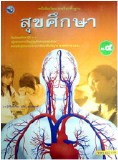 100หนังสือเรียน สุขศึกษา
รายวิชา รายวิชาพื้นฐาน
กลุ่มสาระการเรียนรู้ สุขศึกษาและพลศึกษา
ชั้น มัธยมศึกษาปีที่ 4
ผู้จัดพิมพ์ สำนักพิมพ์ บริษัท พัฒนาคุณภาพวิชาการ (พว.) จำกัด
ผู้เรียบเรียง นายอุทัย สงวนพงศ์
[ใบประกัน ][ตัวอย่างเนื้อหา ]101หนังสือเรียน สุขศึกษาและพลศึกษา
รายวิชา รายวิชาพื้นฐาน
กลุ่มสาระการเรียนรู้ สุขศึกษาและพลศึกษา
ชั้น มัธยมศึกษาปีที่ 4
ผู้จัดพิมพ์ บริษัท สำนักพิมพ์แม็ค จำกัด
ผู้เรียบเรียง นางสุจิตรา สุคนธทรัพย์ และคณะ
[ใบประกัน ][ตัวอย่างเนื้อหา ]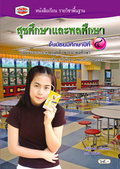 102หนังสือเรียน สุขศึกษาและพลศึกษา
รายวิชา รายวิชาพื้นฐาน
กลุ่มสาระการเรียนรู้ สุขศึกษาและพลศึกษา
ชั้น มัธยมศึกษาปีที่ 4
ผู้จัดพิมพ์ บริษัท สำนักพิมพ์ประสานมิตร (ปสม.) จำกัด
ผู้เรียบเรียง นายอภิลักษณ์ เทียนทอง และนายยงค์ สันติภพ
[ใบประกัน ][ตัวอย่างเนื้อหา ]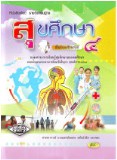 103หนังสือเรียน สุขศึกษา
รายวิชา รายวิชาพื้นฐาน
กลุ่มสาระการเรียนรู้ สุขศึกษาและพลศึกษา
ชั้น มัธยมศึกษาปีที่ 4
ผู้จัดพิมพ์ สำนักพิมพ์ศูนย์ส่งเสริมวิชาการ
ผู้เรียบเรียง นายแพทย์สมชาย สุพันธุ์วณิช และคณะ
[ใบประกัน ][ตัวอย่างเนื้อหา ]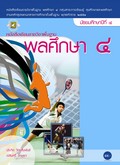 104หนังสือเรียน พลศึกษา 4
รายวิชา รายวิชาพื้นฐาน
กลุ่มสาระการเรียนรู้ สุขศึกษาและพลศึกษา
ชั้น มัธยมศึกษาปีที่ 4
ผู้จัดพิมพ์ บริษัท ศูนย์หนังสือเมืองไทย จำกัด
ผู้เรียบเรียง นายประกิต วิทยสัมพันธ์ และนางเฉลิมศรี จักษุพา
[ใบประกัน ][ตัวอย่างเนื้อหา ]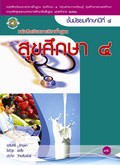 105หนังสือเรียน สุขศึกษา 4
รายวิชา รายวิชาพื้นฐาน
กลุ่มสาระการเรียนรู้ สุขศึกษาและพลศึกษา
ชั้น มัธยมศึกษาปีที่ 4
ผู้จัดพิมพ์ บริษัท ศูนย์หนังสือเมืองไทย จำกัด
ผู้เรียบเรียง นางเฉลิมศรี จักษุพา และคณะ
[ใบประกัน ][ตัวอย่างเนื้อหา ]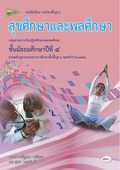 106หนังสือเรียน สุขศึกษาและพลศึกษา
รายวิชา รายวิชาพื้นฐาน
กลุ่มสาระการเรียนรู้ สุขศึกษาและพลศึกษา
ชั้น มัธยมศึกษาปีที่ 4
ผู้จัดพิมพ์ บริษัท สำนักพิมพ์วีบุ๊ค จำกัด
ผู้เรียบเรียง นายสุเทพ พณิชยา และนางสุมน คณานิตย์
[ใบประกัน ][ตัวอย่างเนื้อหา ]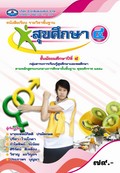 107หนังสือเรียน สุขศึกษา 4
รายวิชา รายวิชาพื้นฐาน
กลุ่มสาระการเรียนรู้ สุขศึกษาและพลศึกษา
ชั้น มัธยมศึกษาปีที่ 4
ผู้จัดพิมพ์ บริษัท สำนักพิมพ์เอมพันธ์ จำกัด
ผู้เรียบเรียง นายกิตติ ปรมัตถผล และคณะ
[ใบประกัน ][ตัวอย่างเนื้อหา ]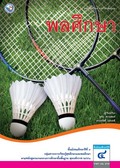 108หนังสือเรียน พลศึกษา
รายวิชา รายวิชาพื้นฐาน
กลุ่มสาระการเรียนรู้ สุขศึกษาและพลศึกษา
ชั้น มัธยมศึกษาปีที่ 4
ผู้จัดพิมพ์ สำนักพิมพ์ บริษัท พัฒนาคุณภาพวิชาการ (พว.) จำกัด
ผู้เรียบเรียง นายอุทัย สงวนพงศ์และนายทรงสวัสดิ์ แสงมณี
[ใบประกัน ][ตัวอย่างเนื้อหา ]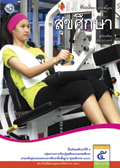 109หนังสือเรียน สุขศึกษา
รายวิชา รายวิชาพื้นฐาน
กลุ่มสาระการเรียนรู้ สุขศึกษาและพลศึกษา
ชั้น มัธยมศึกษาปีที่ 5
ผู้จัดพิมพ์ สำนักพิมพ์ บริษัท พัฒนาคุณภาพวิชาการ (พว.) จำกัด
ผู้เรียบเรียง นายอุทัย สงวนพงศ์
[ใบประกัน ][ตัวอย่างเนื้อหา ]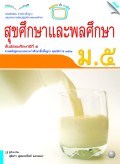 110หนังสือเรียน สุขศึกษาและพลศึกษา
รายวิชา รายวิชาพื้นฐาน
กลุ่มสาระการเรียนรู้ สุขศึกษาและพลศึกษา
ชั้น มัธยมศึกษาปีที่ 5
ผู้จัดพิมพ์ บริษัท สำนักพิมพ์แม็ค จำกัด
ผู้เรียบเรียง นางสุจิตรา สุคนธทรัพย์ และคณะ
[ใบประกัน ][ตัวอย่างเนื้อหา ]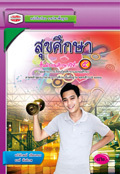 111หนังสือเรียน สุขศึกษา
รายวิชา รายวิชาพื้นฐาน
กลุ่มสาระการเรียนรู้ สุขศึกษาและพลศึกษา
ชั้น มัธยมศึกษาปีที่ 5
ผู้จัดพิมพ์ บริษัท สำนักพิมพ์ประสานมิตร (ปสม.) จำกัด
ผู้เรียบเรียง นายอภิลักษณ์ เทียนทอง และนายยงค์ สันติภพ
[ใบประกัน ][ตัวอย่างเนื้อหา ]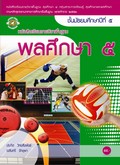 112หนังสือเรียน พลศึกษา 5
รายวิชา รายวิชาพื้นฐาน
กลุ่มสาระการเรียนรู้ สุขศึกษาและพลศึกษา
ชั้น มัธยมศึกษาปีที่ 5
ผู้จัดพิมพ์ บริษัท ศูนย์หนังสือเมืองไทย จำกัด
ผู้เรียบเรียง นายประกิต วิทยสัมพันธ์ และนางเฉลิมศรี จักษุพา
[ใบประกัน ][ตัวอย่างเนื้อหา ]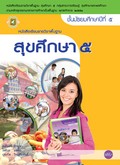 113หนังสือเรียน สุขศึกษา 5
รายวิชา รายวิชาพื้นฐาน
กลุ่มสาระการเรียนรู้ สุขศึกษาและพลศึกษา
ชั้น มัธยมศึกษาปีที่ 5
ผู้จัดพิมพ์ บริษัท ศูนย์หนังสือเมืองไทย จำกัด
ผู้เรียบเรียง นางเฉลิมศรี จักษุพา และคณะ
[ใบประกัน ][ตัวอย่างเนื้อหา ]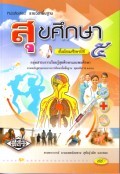 114หนังสือเรียน สุขศึกษา
รายวิชา รายวิชาพื้นฐาน
กลุ่มสาระการเรียนรู้ สุขศึกษาและพลศึกษา
ชั้น มัธยมศึกษาปีที่ 5
ผู้จัดพิมพ์ สำนักพิมพ์ศูนย์ส่งเสริมวิชาการ
ผู้เรียบเรียง นายแพทย์สมชาย สุพันธุ์วณิช และคณะ
[ใบประกัน ][ตัวอย่างเนื้อหา ]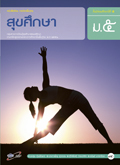 115หนังสือเรียน สุขศึกษา ม.5
รายวิชา รายวิชาพื้นฐาน
กลุ่มสาระการเรียนรู้ สุขศึกษาและพลศึกษา
ชั้น มัธยมศึกษาปีที่ 5
ผู้จัดพิมพ์ บริษัท อักษรเจริญทัศน์ อจท. จำกัด
ผู้เรียบเรียง นางสาวพรสุข หุ่นนิรันดร์ และคณะ
[ใบประกัน ][ตัวอย่างเนื้อหา ]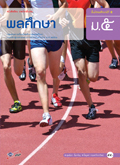 116หนังสือเรียน พลศึกษา ม.5
รายวิชา รายวิชาพื้นฐาน
กลุ่มสาระการเรียนรู้ สุขศึกษาและพลศึกษา
ชั้น มัธยมศึกษาปีที่ 5
ผู้จัดพิมพ์ บริษัท อักษรเจริญทัศน์ อจท. จำกัด
ผู้เรียบเรียง นางสาวสุขพัชรา ซิ้มเจริญ และนายไพบูลย์ กฤษณจักราวัฒน์
[ใบประกัน ][ตัวอย่างเนื้อหา ]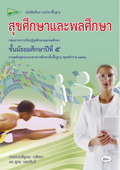 117หนังสือเรียน สุขศึกษาและพลศึกษา
รายวิชา รายวิชาพื้นฐาน
กลุ่มสาระการเรียนรู้ สุขศึกษาและพลศึกษา
ชั้น มัธยมศึกษาปีที่ 5
ผู้จัดพิมพ์ บริษัท สำนักพิมพ์วีบุ๊ค จำกัด
ผู้เรียบเรียง นายสุเทพ พณิชยา และนางสุมน คณานิตย์
[ใบประกัน ][ตัวอย่างเนื้อหา ]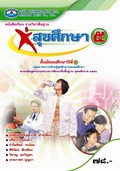 118หนังสือเรียน สุขศึกษา 5
รายวิชา รายวิชาพื้นฐาน
กลุ่มสาระการเรียนรู้ สุขศึกษาและพลศึกษา
ชั้น มัธยมศึกษาปีที่ 5
ผู้จัดพิมพ์ บริษัท สำนักพิมพ์เอมพันธ์ จำกัด
ผู้เรียบเรียง นางกุสุมาวดี คำเกลี้ยง
[ใบประกัน ][ตัวอย่างเนื้อหา ]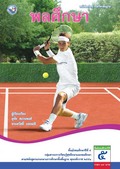 119หนังสือเรียน พลศึกษา
รายวิชา รายวิชาพื้นฐาน
กลุ่มสาระการเรียนรู้ สุขศึกษาและพลศึกษา
ชั้น มัธยมศึกษาปีที่ 5
ผู้จัดพิมพ์ สำนักพิมพ์ บริษัท พัฒนาคุณภาพวิชาการ (พว.) จำกัด
ผู้เรียบเรียง นายอุทัย สงวนพงศ์และนายทรงสวัสดิ์ แสงมณี
[ใบประกัน ][ตัวอย่างเนื้อหา ]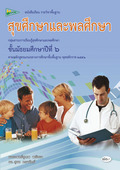 120หนังสือเรียน สุขศึกษาและพลศึกษา
รายวิชา รายวิชาพื้นฐาน
กลุ่มสาระการเรียนรู้ สุขศึกษาและพลศึกษา
ชั้น มัธยมศึกษาปีที่ 6
ผู้จัดพิมพ์ บริษัท สำนักพิมพ์วีบุ๊ค จำกัด
ผู้เรียบเรียง นายสุเทพ พณิชยา และนางสุมน คณานิตย์
[ใบประกัน ][ตัวอย่างเนื้อหา ]121หนังสือเรียน สุขศึกษา
รายวิชา รายวิชาพื้นฐาน
กลุ่มสาระการเรียนรู้ สุขศึกษาและพลศึกษา
ชั้น มัธยมศึกษาปีที่ 6
ผู้จัดพิมพ์ สำนักพิมพ์ศูนย์ส่งเสริมวิชาการ
ผู้เรียบเรียง นายแพทย์สมชาย สุพันธุ์วณิช และคณะ
[ใบประกัน ][ตัวอย่างเนื้อหา ]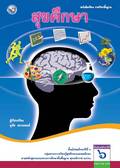 122หนังสือเรียน สุขศึกษา
รายวิชา รายวิชาพื้นฐาน
กลุ่มสาระการเรียนรู้ สุขศึกษาและพลศึกษา
ชั้น มัธยมศึกษาปีที่ 6
ผู้จัดพิมพ์ สำนักพิมพ์ บริษัท พัฒนาคุณภาพวิชาการ (พว.) จำกัด
ผู้เรียบเรียง นายอุทัย สงวนพงศ์
[ใบประกัน ][ตัวอย่างเนื้อหา ]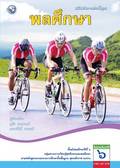 123หนังสือเรียน พลศึกษา
รายวิชา รายวิชาพื้นฐาน
กลุ่มสาระการเรียนรู้ สุขศึกษาและพลศึกษา
ชั้น มัธยมศึกษาปีที่ 6
ผู้จัดพิมพ์ สำนักพิมพ์ บริษัท พัฒนาคุณภาพวิชาการ (พว.) จำกัด
ผู้เรียบเรียง นายอุทัย สงวนพงศ์และนายทรงสวัสดิ์ แสงมณี
[ใบประกัน ][ตัวอย่างเนื้อหา ]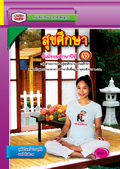 124หนังสือเรียน สุขศึกษา
รายวิชา รายวิชาพื้นฐาน
กลุ่มสาระการเรียนรู้ สุขศึกษาและพลศึกษา
ชั้น มัธยมศึกษาปีที่ 6
ผู้จัดพิมพ์ บริษัท สำนักพิมพ์ประสานมิตร (ปสม.) จำกัด
ผู้เรียบเรียง นางสาวสุพัชรินทร์ ปานอุทัย และนายยงค์ สันติภพ
[ใบประกัน ][ตัวอย่างเนื้อหา ]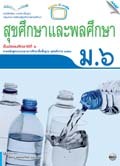 125หนังสือเรียน สุขศึกษาและพลศึกษา
รายวิชา รายวิชาพื้นฐาน
กลุ่มสาระการเรียนรู้ สุขศึกษาและพลศึกษา
ชั้น มัธยมศึกษาปีที่ 6
ผู้จัดพิมพ์ บริษัท สำนักพิมพ์แม็ค จำกัด
ผู้เรียบเรียง นางสุจิตรา สุคนธทรัพย์ และคณะ
[ใบประกัน ][ตัวอย่างเนื้อหา ]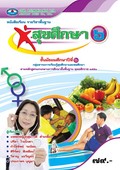 126หนังสือเรียน สุขศึกษา 6
รายวิชา รายวิชาพื้นฐาน
กลุ่มสาระการเรียนรู้ สุขศึกษาและพลศึกษา
ชั้น มัธยมศึกษาปีที่ 6
ผู้จัดพิมพ์ บริษัท สำนักพิมพ์เอมพันธ์ จำกัด
ผู้เรียบเรียง แพทย์หญิงกุสุมาวดี คำเกลี้ยง และคณะ
[ใบประกัน ][ตัวอย่างเนื้อหา ]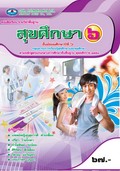 127หนังสือเรียน สุขศึกษา 6
รายวิชา รายวิชาพื้นฐาน
กลุ่มสาระการเรียนรู้ สุขศึกษาและพลศึกษา
ชั้น มัธยมศึกษาปีที่ 6
ผู้จัดพิมพ์ บริษัท สำนักพิมพ์เอมพันธ์ จำกัด
ผู้เรียบเรียง แพทย์หญิงกุสุมาวดี คำเกลี้ยง และคณะ
[ใบประกัน ][ตัวอย่างเนื้อหา ]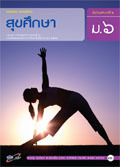 128หนังสือเรียน สุขศึกษา ม.6
รายวิชา รายวิชาพื้นฐาน
กลุ่มสาระการเรียนรู้ สุขศึกษาและพลศึกษา
ชั้น มัธยมศึกษาปีที่ 6
ผู้จัดพิมพ์ บริษัท อักษรเจริญทัศน์ อจท. จำกัด
ผู้เรียบเรียง นางสาวพรสุข หุ่นนิรันดร์ และคณะ
[ใบประกัน ][ตัวอย่างเนื้อหา ]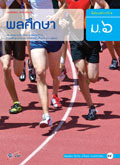 129หนังสือเรียน พลศึกษา ม.6
รายวิชา รายวิชาพื้นฐาน
กลุ่มสาระการเรียนรู้ สุขศึกษาและพลศึกษา
ชั้น มัธยมศึกษาปีที่ 6
ผู้จัดพิมพ์ บริษัท อักษรเจริญทัศน์ อจท. จำกัด
ผู้เรียบเรียง นางสาวสุขพัชรา ซิ้มเจริญ และนายไพบูลย์ กฤษณจักราวัฒน์
[ใบประกัน ][ตัวอย่างเนื้อหา ]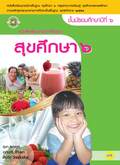 130หนังสือเรียน สุขศึกษา ๖
รายวิชา รายวิชาพื้นฐาน
กลุ่มสาระการเรียนรู้ สุขศึกษาและพลศึกษา
ชั้น มัธยมศึกษาปีที่ 6
ผู้จัดพิมพ์ บริษัท ศูนย์หนังสือเมืองไทย จำกัด
ผู้เรียบเรียง นางอุษา ทองยศ และคณะ
[ใบประกัน ][ตัวอย่างเนื้อหา ]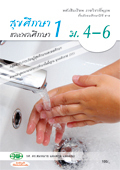 131หนังสือเรียน สุขศึกษาและพลศึกษา 1 ม.4-6
รายวิชา รายวิชาพื้นฐาน
กลุ่มสาระการเรียนรู้ สุขศึกษาและพลศึกษา
ชั้น มัธยมศึกษาปีที่ 4-6
ผู้จัดพิมพ์ บริษัท สำนักพิมพ์วัฒนาพานิช จำกัด
ผู้เรียบเรียง นายสมหมาย แตงสกุล และคณะ
[ใบประกัน ][ตัวอย่างเนื้อหา ]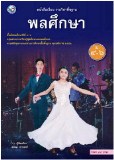 132หนังสือเรียน พลศึกษา
รายวิชา รายวิชาพื้นฐาน
กลุ่มสาระการเรียนรู้ สุขศึกษาและพลศึกษา
ชั้น มัธยมศึกษาปีที่ 4-6
ผู้จัดพิมพ์ สำนักพิมพ์ บริษัท พัฒนาคุณภาพวิชาการ (พว.) จำกัด
ผู้เรียบเรียง นางสุณัฏฐา สงวนพงศ์
[ใบประกัน ][ตัวอย่างเนื้อหา ]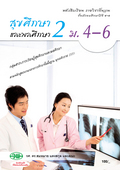 133หนังสือเรียน สุขศึกษาและพลศึกษา 2
รายวิชา รายวิชาพื้นฐาน
กลุ่มสาระการเรียนรู้ สุขศึกษาและพลศึกษา
ชั้น มัธยมศึกษาปีที่ 4-6
ผู้จัดพิมพ์ บริษัท สำนักพิมพ์วัฒนาพานิช จำกัด
ผู้เรียบเรียง นายสมหมาย แตงสกุล และคณะ
[ใบประกัน ][ตัวอย่างเนื้อหา ]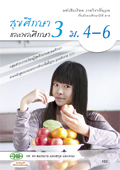 134หนังสือเรียน สุขศึกษาและพลศึกษา 3
รายวิชา รายวิชาพื้นฐาน
กลุ่มสาระการเรียนรู้ สุขศึกษาและพลศึกษา
ชั้น มัธยมศึกษาปีที่ 4-6
ผู้จัดพิมพ์ บริษัท สำนักพิมพ์วัฒนาพานิช จำกัด
ผู้เรียบเรียง นายสมหมาย แตงสกุล และคณะ
[ใบประกัน ][ตัวอย่างเนื้อหา ]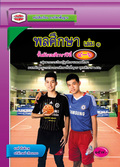 135หนังสือเรียน พลศึกษา เล่ม 1
รายวิชา รายวิชาพื้นฐาน
กลุ่มสาระการเรียนรู้ สุขศึกษาและพลศึกษา
ชั้น มัธยมศึกษาปีที่ 4-6
ผู้จัดพิมพ์ บริษัท สำนักพิมพ์ประสานมิตร (ปสม.) จำกัด
ผู้เรียบเรียง นายยงค์ สันติภพ และนายอภิลักษณ์ เทียนทอง
[ใบประกัน ][ตัวอย่างเนื้อหา ]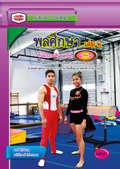 136หนังสือเรียน พลศึกษา เล่ม 2
รายวิชา รายวิชาพื้นฐาน
กลุ่มสาระการเรียนรู้ สุขศึกษาและพลศึกษา
ชั้น มัธยมศึกษาปีที่ 4-6
ผู้จัดพิมพ์ บริษัท สำนักพิมพ์ประสานมิตร (ปสม.) จำกัด
ผู้เรียบเรียง นายยงค์ สันติภพ และนายอภิลักษณ์ เทียนทอง
[ใบประกัน ][ตัวอย่างเนื้อหา ]64หนังสือเรียน พลศึกษา การออกกำลังกายเพื่อสุขภาพ
รายวิชา รายวิชาเพิ่มเติม
กลุ่มสาระการเรียนรู้ สุขศึกษาและพลศึกษา
ชั้น มัธยมศึกษาปีที่ 1-3
ผู้จัดพิมพ์ บริษัท สำนักพิมพ์วัฒนาพานิช จำกัด
ผู้เรียบเรียง นายเชาวลิต ภูมิภาค และคณะ
[ใบประกัน ][คำอธิบายรายวิชา ]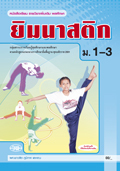 65หนังสือเรียน พลศึกษา ยิมนาสติก
รายวิชา รายวิชาเพิ่มเติม
กลุ่มสาระการเรียนรู้ สุขศึกษาและพลศึกษา
ชั้น มัธยมศึกษาปีที่ 1-3
ผู้จัดพิมพ์ บริษัท สำนักพิมพ์วัฒนาพานิช จำกัด
ผู้เรียบเรียง นายเชาวลิต ภูมิภาค และคณะ
[ใบประกัน ][คำอธิบายรายวิชา ]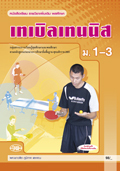 66หนังสือเรียน พลศึกษา เทเบิลเทนนิส
รายวิชา รายวิชาเพิ่มเติม
กลุ่มสาระการเรียนรู้ สุขศึกษาและพลศึกษา
ชั้น มัธยมศึกษาปีที่ 1-3
ผู้จัดพิมพ์ บริษัท สำนักพิมพ์วัฒนาพานิช จำกัด
ผู้เรียบเรียง นายเชาวลิต ภูมิภาค และคณะ
[ใบประกัน ][คำอธิบายรายวิชา ]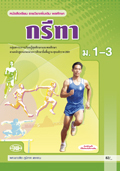 67หนังสือเรียน พลศึกษา กรีฑา
รายวิชา รายวิชาเพิ่มเติม
กลุ่มสาระการเรียนรู้ สุขศึกษาและพลศึกษา
ชั้น มัธยมศึกษาปีที่ 1-3
ผู้จัดพิมพ์ บริษัท สำนักพิมพ์วัฒนาพานิช จำกัด
ผู้เรียบเรียง นายเชาวลิต ภูมิภาค และคณะ
[ใบประกัน ][คำอธิบายรายวิชา ]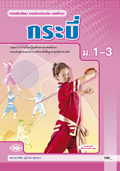 68หนังสือเรียน พลศึกษา กระบี่
รายวิชา รายวิชาเพิ่มเติม
กลุ่มสาระการเรียนรู้ สุขศึกษาและพลศึกษา
ชั้น มัธยมศึกษาปีที่ 1-3
ผู้จัดพิมพ์ บริษัท สำนักพิมพ์วัฒนาพานิช จำกัด
ผู้เรียบเรียง นายเชาวลิต ภูมิภาค และคณะ
[ใบประกัน ][คำอธิบายรายวิชา ]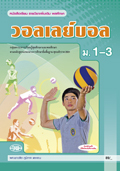 69หนังสือเรียน พลศึกษา วอลเลย์บอล
รายวิชา รายวิชาเพิ่มเติม
กลุ่มสาระการเรียนรู้ สุขศึกษาและพลศึกษา
ชั้น มัธยมศึกษาปีที่ 1-3
ผู้จัดพิมพ์ บริษัท สำนักพิมพ์วัฒนาพานิช จำกัด
ผู้เรียบเรียง นายเชาวลิต ภูมิภาค และคณะ
[ใบประกัน ][คำอธิบายรายวิชา ]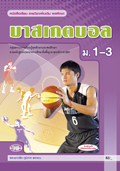 70หนังสือเรียน พลศึกษา บาสเกตบอล
รายวิชา รายวิชาเพิ่มเติม
กลุ่มสาระการเรียนรู้ สุขศึกษาและพลศึกษา
ชั้น มัธยมศึกษาปีที่ 1-3
ผู้จัดพิมพ์ บริษัท สำนักพิมพ์วัฒนาพานิช จำกัด
ผู้เรียบเรียง นายเชาวลิต ภูมิภาค และคณะ
[ใบประกัน ][คำอธิบายรายวิชา ]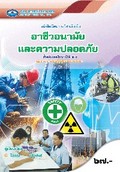 71หนังสือเรียน อาชีวอนามัยและความปลอดภัย
รายวิชา รายวิชาเพิ่มเติม
กลุ่มสาระการเรียนรู้ สุขศึกษาและพลศึกษา
ชั้น มัธยมศึกษาปีที่ 4-6
ผู้จัดพิมพ์ บริษัท สำนักพิมพ์เอมพันธ์ จำกัด
ผู้เรียบเรียง นายโสภณ เสือพันธ์
[ใบประกัน ][คำอธิบายรายวิชา ]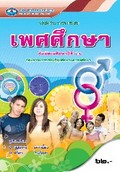 72หนังสือเรียน เพศศึกษา
รายวิชา รายวิชาเพิ่มเติม
กลุ่มสาระการเรียนรู้ สุขศึกษาและพลศึกษา
ชั้น มัธยมศึกษาปีที่ 4-6
ผู้จัดพิมพ์ บริษัท สำนักพิมพ์เอมพันธ์ จำกัด
ผู้เรียบเรียง นางกุสุมาวดี คำเกลี้ยง และนายปรีชา ไวยโภคา
[ใบประกัน ][คำอธิบายรายวิชา ]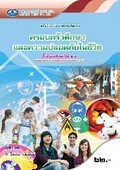 73หนังสือเรียน ครอบครัวศึกษาและความปลอดภัยในชีวิต
รายวิชา รายวิชาเพิ่มเติม
กลุ่มสาระการเรียนรู้ สุขศึกษาและพลศึกษา
ชั้น มัธยมศึกษาปีที่ 4-6
ผู้จัดพิมพ์ บริษัท สำนักพิมพ์เอมพันธ์ จำกัด
ผู้เรียบเรียง นายโสภณ เสือพันธ์
[ใบประกัน ][คำอธิบายรายวิชา ]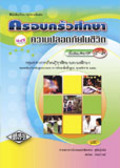 74หนังสือเรียน ครอบครัวศึกษาและความปลอดภัยในชีวิต
รายวิชา รายวิชาเพิ่มเติม
กลุ่มสาระการเรียนรู้ สุขศึกษาและพลศึกษา
ชั้น มัธยมศึกษาปีที่ 4-6
ผู้จัดพิมพ์ สำนักพิมพ์ศูนย์ส่งเสริมวิชาการ
ผู้เรียบเรียง นายแพทย์สมชาย สุพันธุ์วณิช และนางสมจิตร เกิดปรางค์
[ใบประกัน ][คำอธิบายรายวิชา ]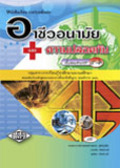 75หนังสือเรียน อาชีวอนามัยและความปลอดภัย
รายวิชา รายวิชาเพิ่มเติม
กลุ่มสาระการเรียนรู้ สุขศึกษาและพลศึกษา
ชั้น มัธยมศึกษาปีที่ 4-6
ผู้จัดพิมพ์ สำนักพิมพ์ศูนย์ส่งเสริมวิชาการ
ผู้เรียบเรียง นายแพทย์สมชาย สุพันธุ์วณิช และคณะ
[ใบประกัน ][คำอธิบายรายวิชา ]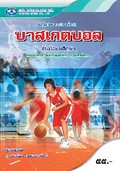 76หนังสือเรียน บาสเกตบอล
รายวิชา รายวิชาเพิ่มเติม
กลุ่มสาระการเรียนรู้ สุขศึกษาและพลศึกษา
ชั้น มัธยมศึกษา
ผู้จัดพิมพ์ บริษัท สำนักพิมพ์เอมพันธ์ จำกัด
ผู้เรียบเรียง นางสาวดาวน้อย สุทธินิภาพันธ์
[ใบประกัน ][คำอธิบายรายวิชา ]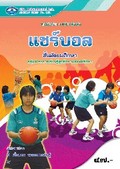 77หนังสือเรียน แชร์บอล
รายวิชา รายวิชาเพิ่มเติม
กลุ่มสาระการเรียนรู้ สุขศึกษาและพลศึกษา
ชั้น มัธยมศึกษา
ผู้จัดพิมพ์ บริษัท สำนักพิมพ์เอมพันธ์ จำกัด
ผู้เรียบเรียง นางสาวเอื้อมพร พลอยประดิษฐ์
[ใบประกัน ][คำอธิบายรายวิชา ]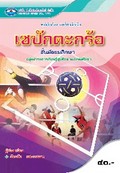 78หนังสือเรียน เซปักตะกร้อ
รายวิชา รายวิชาเพิ่มเติม
กลุ่มสาระการเรียนรู้ สุขศึกษาและพลศึกษา
ชั้น มัธยมศึกษา
ผู้จัดพิมพ์ บริษัท สำนักพิมพ์เอมพันธ์ จำกัด
ผู้เรียบเรียง นายฉัตรชัย แฝงสาเคน
[ใบประกัน ][คำอธิบายรายวิชา ]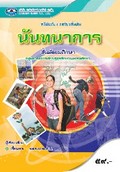 79หนังสือเรียน นันทนาการ
รายวิชา รายวิชาเพิ่มเติม
กลุ่มสาระการเรียนรู้ สุขศึกษาและพลศึกษา
ชั้น มัธยมศึกษา
ผู้จัดพิมพ์ บริษัท สำนักพิมพ์เอมพันธ์ จำกัด
ผู้เรียบเรียง นางสาวเอื้อมพร พลอยประดิษฐ์
[ใบประกัน ][คำอธิบายรายวิชา ]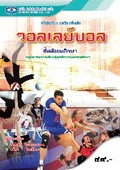 80หนังสือเรียน วอลเลย์บอล
รายวิชา รายวิชาเพิ่มเติม
กลุ่มสาระการเรียนรู้ สุขศึกษาและพลศึกษา
ชั้น มัธยมศึกษา
ผู้จัดพิมพ์ บริษัท สำนักพิมพ์เอมพันธ์ จำกัด
ผู้เรียบเรียง นายฉัตรชัย แฝงสาเคน และนายปรีชา ไวยโภคา
[ใบประกัน ][คำอธิบายรายวิชา ]81หนังสือเรียน แฮนด์บอล
รายวิชา รายวิชาเพิ่มเติม
กลุ่มสาระการเรียนรู้ สุขศึกษาและพลศึกษา
ชั้น มัธยมศึกษา
ผู้จัดพิมพ์ บริษัท สำนักพิมพ์เอมพันธ์ จำกัด
ผู้เรียบเรียง นายฉัตรชัย แฝงสาเคน
[ใบประกัน ][คำอธิบายรายวิชา ]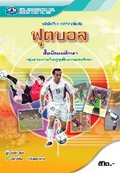 82หนังสือเรียน ฟุตบอล
รายวิชา รายวิชาเพิ่มเติม
กลุ่มสาระการเรียนรู้ สุขศึกษาและพลศึกษา
ชั้น มัธยมศึกษา
ผู้จัดพิมพ์ บริษัท สำนักพิมพ์เอมพันธ์ จำกัด
ผู้เรียบเรียง นายฉัตรชัย แฝงสาเคน
[ใบประกัน ][คำอธิบายรายวิชา ]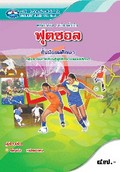 83หนังสือเรียน ฟุตซอล
รายวิชา รายวิชาเพิ่มเติม
กลุ่มสาระการเรียนรู้ สุขศึกษาและพลศึกษา
ชั้น มัธยมศึกษา
ผู้จัดพิมพ์ บริษัท สำนักพิมพ์เอมพันธ์ จำกัด
ผู้เรียบเรียง นายฉัตรชัย แฝงสาเคน
[ใบประกัน ][คำอธิบายรายวิชา ]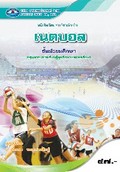 84หนังสือเรียน เนตบอล
รายวิชา รายวิชาเพิ่มเติม
กลุ่มสาระการเรียนรู้ สุขศึกษาและพลศึกษา
ชั้น มัธยมศึกษา
ผู้จัดพิมพ์ บริษัท สำนักพิมพ์เอมพันธ์ จำกัด
ผู้เรียบเรียง นางสาวเอื้อมพร พลอยประดิษฐ์
[ใบประกัน ][คำอธิบายรายวิชา ]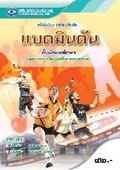 85หนังสือเรียน แบดมินตัน
รายวิชา รายวิชาเพิ่มเติม
กลุ่มสาระการเรียนรู้ สุขศึกษาและพลศึกษา
ชั้น มัธยมศึกษา
ผู้จัดพิมพ์ บริษัท สำนักพิมพ์เอมพันธ์ จำกัด
ผู้เรียบเรียง นายฉัตรชัย แฝงสาเคน และนางสาวเอื้อมพร พลอยประดิษฐ์
[ใบประกัน ][คำอธิบายรายวิชา ]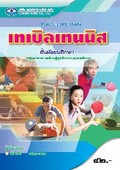 86หนังสือเรียน เทเบิลเทนนิส
รายวิชา รายวิชาเพิ่มเติม
กลุ่มสาระการเรียนรู้ สุขศึกษาและพลศึกษา
ชั้น มัธยมศึกษา
ผู้จัดพิมพ์ บริษัท สำนักพิมพ์เอมพันธ์ จำกัด
ผู้เรียบเรียง นายฉัตรชัย แฝงสาเคน
[ใบประกัน ][คำอธิบายรายวิชา ]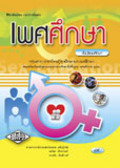 87หนังสือเรียน เพศศึกษา
รายวิชา รายวิชาเพิ่มเติม
กลุ่มสาระการเรียนรู้ สุขศึกษาและพลศึกษา
ชั้น มัธยมศึกษา
ผู้จัดพิมพ์ สำนักพิมพ์ศูนย์ส่งเสริมวิชาการ
ผู้เรียบเรียง นายแพทย์สมชาย สุพันธุ์วณิช และคณะ
[ใบประกัน ][คำอธิบายรายวิชา ]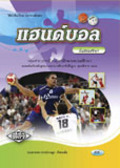 88หนังสือเรียน แฮนด์บอล
รายวิชา รายวิชาเพิ่มเติม
กลุ่มสาระการเรียนรู้ สุขศึกษาและพลศึกษา
ชั้น มัธยมศึกษา
ผู้จัดพิมพ์ สำนักพิมพ์ศูนย์ส่งเสริมวิชาการ
ผู้เรียบเรียง นายเจษฎา เจียระนัย
[ใบประกัน ][คำอธิบายรายวิชา ]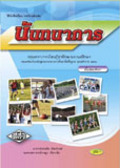 89หนังสือเรียน นันทนาการ
รายวิชา รายวิชาเพิ่มเติม
กลุ่มสาระการเรียนรู้ สุขศึกษาและพลศึกษา
ชั้น มัธยมศึกษา
ผู้จัดพิมพ์ สำนักพิมพ์ศูนย์ส่งเสริมวิชาการ
ผู้เรียบเรียง นายบรรเทิง เกิดปรางค์ และ นายเจษฎา เจียระนัย 
[ใบประกัน ][คำอธิบายรายวิชา ]